Data	1995-1999Emri i Institucionit qe ka ofruarShkolla e Mesme e Përgjithshme “Raqi Qirinxhi”edukimin dhe trajniminKorcë, ShqiperiTitulli i fituar i kualifikimitTirana 01/10/2021Dr. Anxhelina ZhidroFIRMA  ___________________________INFORMATAT PERSONALEDr. Anxhelina ZHIDRO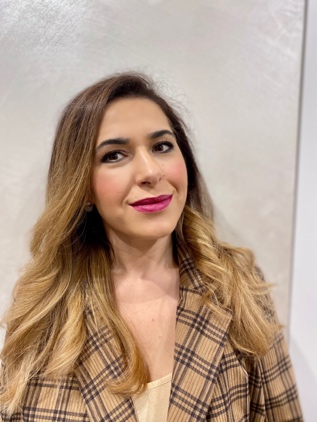 Blv. Bajram Curri, Pallatet Agimi” Shk.4,  Ap. 64(7), k. II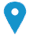 Tiranë, Albania0673511772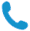 azhidro@gmail.com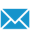 Datëlindja/26.08.1981Shtetësia /ShqiptareEDUKIMI DHE TRAJNIMET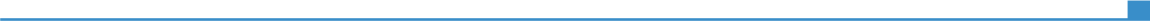 DataEmri i Institucionit që ka  ofruar  edukimin dhe trajniminTitulli I fituar i kualifikimit       09.07.2021UNIVERSITETI I TIRANËS DataEmri i Institucionit që ka  ofruar  edukimin dhe trajniminTitulli I fituar i kualifikimit       FAKULTETI I DREJTËSISËFAKULTETI I DREJTËSISËDataEmri i Institucionit që ka  ofruar  edukimin dhe trajniminTitulli I fituar i kualifikimit       “Doktor ” në PenaleTitull disertacioni: “Dënueshmëria dhe proporcionaliteti i Masave të Dënimit të Veprave Penale të kryera nga Pakujdesia”“Doktor ” në PenaleTitull disertacioni: “Dënueshmëria dhe proporcionaliteti i Masave të Dënimit të Veprave Penale të kryera nga Pakujdesia”Data Emri i Institucionit që ka  ofruar   edukimin dhe trajnimin     Titulli I fituar i kualifikimit 2013-2014UNIVERSITETI I TIRANËS, Studime pasuniversitare EU-Bussines Law, Fakulteti JuridikMastër Profesional në “EU Business Law” 2013-2014UNIVERSITETI I TIRANËS, Studime pasuniversitare EU-Bussines Law, Fakulteti JuridikMastër Profesional në “EU Business Law” Data Emri i Institucionit që ka  ofruar  edukimin dhe trajnimin           Titulli I fituar i kualifikimit       2000-2006Data Emri i Institucionit që ka  ofruar  edukimin dhe trajnimin           Titulli I fituar i kualifikimit       FAKULTETI I DREJTËSISËFAKULTETI I DREJTËSISËFAKULTETI I DREJTËSISËFAKULTETI I DREJTËSISËData Emri i Institucionit që ka  ofruar  edukimin dhe trajnimin           Titulli I fituar i kualifikimit       UNIVERSITETI DHIMOKRITIO, THRAKI, GREQIJuristeUNIVERSITETI DHIMOKRITIO, THRAKI, GREQIJuristeUNIVERSITETI DHIMOKRITIO, THRAKI, GREQIJuristeUNIVERSITETI DHIMOKRITIO, THRAKI, GREQIJuristeData Emri i Institucionit që ka  ofruar  edukimin dhe trajnimin           Titulli I fituar i kualifikimit       1999-2000Data Emri i Institucionit që ka  ofruar  edukimin dhe trajnimin           Titulli I fituar i kualifikimit       Studimi i Gjuhës sëRe Greke, Universiteti i Aristotelit, SelanikStudimi i Gjuhës sëRe Greke, Universiteti i Aristotelit, SelanikStudimi i Gjuhës sëRe Greke, Universiteti i Aristotelit, SelanikStudimi i Gjuhës sëRe Greke, Universiteti i Aristotelit, SelanikData Emri i Institucionit që ka  ofruar  edukimin dhe trajnimin           Titulli I fituar i kualifikimit       TRAJNIMETShtator  2021Qershor 2019Maj 2014Prill  2009Trajnim: Përmirësimi i Standarteve të Drejtave të Njeriut Brenda dhe Jashtë Sistemit Peniteciar në Shqipëri.TRAJNIMETShtator  2021Qershor 2019Maj 2014Prill  2009TRAJNIMETShtator  2021Qershor 2019Maj 2014Prill  2009Trajnim:” Diskriminimi dhe barra e provës”Trajnim: “Bazat e Prokurimit Publik”“Fushata elektorale” trajnim CRCA.Trajnim:” Diskriminimi dhe barra e provës”Trajnim: “Bazat e Prokurimit Publik”“Fushata elektorale” trajnim CRCA.EKSPERIENCA PROFESIONALEDataEmri dhe adresa e punëdhënësit                Lloji i kompanisë/ Sektori                                               Pozicioni                                                        Përgjegjësitë kryesoreViti Akademik 2019- AktualishtUniversiteti “Aleksander Xhuvani” ElbasanAdresa: Rr. “Ismail Zyma” Elbasan, Albania 3000InstitucioniArsimittëLartëPublikPedagoge me kohë të plotëFakulteti Ekonomik, Departamenti i së Drejtës Pedagoge për lëndët: E drejtë Penale (pjesa e posacme), E drejtë Nderkombetare Publike, E drejtë e Punës.DataEmri dhe adresa e punëdhënësit                Lloji i kompanisë/ Sektori                                               Pozicioni                                                        Përgjegjësitë kryesoreDataEmri dhe adresa e punëdhënësit                Lloji i kompanisë/ Sektori                                               Pozicioni                                                        Përgjegjësitë kryesoreDataEmri dhe adresa e punëdhënësit                Lloji i kompanisë/ Sektori                                               Pozicioni                                                      Përgjegjësitë kryesoreDataEmri dhe adresa e punëdhënësit                Lloji i kompanisë/ Sektori                                               Pozicioni                                          Përgjegjësitë kryesoreDataEmri dhe adresa e punëdhënësit                Lloji i kompanisë/ Sektori                                               Pozicioni                                                      Përgjegjësitë kryesoreDataEmri dhe adresa e punëdhënësit                Lloji i kompanisë/ Sektori                                               Pozicioni                                                      Përgjegjësitë kryesoreDataEmri dhe adresa e punëdhënësit                Lloji i kompanisë/ Sektori                                               Pozicioni                                                      Përgjegjësitë kryesoreDataEmri dhe adresa e punëdhënësit                Lloji i kompanisë/ Sektori                                               Pozicioni                                                      Përgjegjësitë kryesoreANGAZHIME NË PROJEKTETitulli ProjektitKohëzgjatjaPërgjegjësitë kryesoreTitulli ProjektitKohëzgjatjaPërgjegjësitë kryesore2017-2019 DataEmri dhe adresa e punëdhënësit                Lloji i kompanisë/ Sektori                                               Pozicioni                                                        Përgjegjësitë kryesoreDataEmri dhe adresa e punëdhënësit                Lloji i kompanisë/ Sektori                                               Pozicioni                                                        Përgjegjësitë kryesoreDataEmri dhe adresa e punëdhënësit                Lloji i kompanisë/ Sektori                                               Pozicioni                                                      Përgjegjësitë kryesoreDataEmri dhe adresa e punëdhënësit                Lloji i kompanisë/ Sektori                                               Pozicioni                                          Përgjegjësitë kryesoreDataEmri dhe adresa e punëdhënësit                Lloji i kompanisë/ Sektori                                               Pozicioni                                                      Përgjegjësitë kryesoreDataEmri dhe adresa e punëdhënësit                Lloji i kompanisë/ Sektori                                               Pozicioni                                                      Përgjegjësitë kryesoreDataEmri dhe adresa e punëdhënësit                Lloji i kompanisë/ Sektori                                               Pozicioni                                                      Përgjegjësitë kryesoreDataEmri dhe adresa e punëdhënësit                Lloji i kompanisë/ Sektori                                               Pozicioni                                                      Përgjegjësitë kryesoreANGAZHIME NË PROJEKTETitulli ProjektitKohëzgjatjaPërgjegjësitë kryesoreTitulli ProjektitKohëzgjatjaPërgjegjësitë kryesoreMinistria e Bujqësisë dhe Zhvillimit Rural, Adresa:Bulevardi "Dëshmorët e Kombit" Nr 2; Qyteti: Tiranë1001.Nënpunës Civil në pozicionin Specialist në Sektorin e Keshillimit Ligjor dhe Monitorimit të Impaktit të Akteve Rregullatore. DataEmri dhe adresa e punëdhënësit                Lloji i kompanisë/ Sektori                                               Pozicioni                                                        Përgjegjësitë kryesoreDataEmri dhe adresa e punëdhënësit                Lloji i kompanisë/ Sektori                                               Pozicioni                                                        Përgjegjësitë kryesoreDataEmri dhe adresa e punëdhënësit                Lloji i kompanisë/ Sektori                                               Pozicioni                                                      Përgjegjësitë kryesoreDataEmri dhe adresa e punëdhënësit                Lloji i kompanisë/ Sektori                                               Pozicioni                                          Përgjegjësitë kryesoreDataEmri dhe adresa e punëdhënësit                Lloji i kompanisë/ Sektori                                               Pozicioni                                                      Përgjegjësitë kryesoreDataEmri dhe adresa e punëdhënësit                Lloji i kompanisë/ Sektori                                               Pozicioni                                                      Përgjegjësitë kryesoreDataEmri dhe adresa e punëdhënësit                Lloji i kompanisë/ Sektori                                               Pozicioni                                                      Përgjegjësitë kryesoreDataEmri dhe adresa e punëdhënësit                Lloji i kompanisë/ Sektori                                               Pozicioni                                                      Përgjegjësitë kryesoreANGAZHIME NË PROJEKTETitulli ProjektitKohëzgjatjaPërgjegjësitë kryesoreTitulli ProjektitKohëzgjatjaPërgjegjësitë kryesoreAnëtare e Grupeve të Punës për Hartimin e Ligjeve dhe të Vlerësimit të Akteve nënligjore. Anëtare e Komisionit të Vlerësimit të Operatorëve në prokurimet e zhvilluara,Interpretime dhe Keshillimene lidhje me të aktet ligjore në rastet kur institucioni ka patur nevojëpër argumentim.2014-2917 Ministria e Zhvillimit Urban dhe Turizmit, Adresa:Bulevardi “Dëshmorët e Kombit” Këshilli i Ministrave nr.1 Kutia Postare Nr. 1751, Tiranë.Nënpunës Civil në pozicionin Specialist i Sektorit të Sherbimeve Juridike dhe Legjislacionit, në Drejtorinë e Legjislacionit.Angazhime në propozimet e kryera për ndryshime në aktet ligjore dhe/ose nënligjore mbi të cilat mbështetej veprimtaria e Ministrisë,me qëllim permiresimin dhe plotësimin e tyre.Përgatitja e relacioneve sqaruese juridike, materialeve orientuese për aspekte të veçanta ligjore të veprimtarisë në Ministri.Pjesëmarrje në grupe pune për përgatitje projekt-ligjesh e projekt-akte nënligjore të fushës. Keshillime, opinione dhe ndihme juridike për Hartimin dhe Standartizimin e kontratave, akt-marrëveshjeve, memorandumeve të mirëkuptimit dhe bashkëpunimit që Ministria lidh me subjektet fizik e juridik.2011-2014As/Avokate pranë Studios Ligjore “S K & O Juris Tax” Tiranë, Adresa: Bulevardi “Bajram Curri” Pallatet Agimi, Nd.138, H31, Ap.7 Njësia Nr. 5, 1019. Kryerja e detyrave të mëposhtme: Kryerja e kërkimeve dhe analizave për cështjet ligjore të përditshme. Asistenca në përgatitjen e kontratave, marrëveshjeve dhe shkresave të tjera të natyrës ligjore. Kërkimi dhe studimi i bazës ligjore për zgjidhjen e cështjeve rutinë dhe dhënien e mendimeve juridike. Draftimi i opinionit juridik. Mbledhja e provave dhe interpretimi i tyre në përgatitjen e akteve për gjykatë. Hartimi i çdo dokumenti ligjor si marrëveshje bashkëpunimi, marrëveshje pajtimi, kontrata etj. Përgatitja e ankimeve,rekurseve etj.2010-2011Ministria e Drejtësisë,Adresa:Bulevardi Zogu I, Tiranë 1000.Institucion ShtetërorPërgatitja e gjithë axhendes, koordinimin e detyrave për mirëfunksionimin e objektivavë të caktura tëTitullarit.2008-2009Ministria e Punës Çështjeve Sociale dhe Shanseve të Barabarta, Adresa: Rruga e Kavajës 25, Tiranë 1001Nënpunës civil në pozicionin Përgjegjëse e Sektorit të Përafrimit të Legjislacionit në Drejtorinë Juridike.Mbikëqyrja e zbatimit të akteve ligjore, nënligjore dhe administrative në fuqi, në kuadër të ushtrimit të veprimtarisësë Ministrisë.Dhënia e oponences dhe mendimit të specializuar juridik për projektligje dhe projekt/akte të tjera normative.2008Lektore dhe Përkthyese në seminarin me temë “Edukimi i të Drejtave të Njeriut sipas metodës Compass të miratuar nga Këshilli i Europës”. Ne kuader te nje projekti. Korce2007-2008Organizata Joqeveritare “Arsis”, Adresa: Rruga “Muhamet Gjollesha, Pallati “Moskat”kati 1, 1000.Tirane. Juriste pranë kësaj Organizate.Përgatitja e marrëveshjeve ligjore për organizatën, hartimi i çdo dokumenti ligjor.2005-2006As/Avokate pranë avokates Ollga Vlonxu në Selanik, Greqi.Kryerja e detyrave të mëposhtme: Interpretimi i ligjeve, akteve dhe marrëveshjeve ligjore për klientët. Përgatitja e akteve për çështjet gjyqësore. Mbledhja e provave dhe interpretimi i tyre në përgatitjen e akteve për në gjykatë. Këshillime mbi mundësinë e inicimit të proceseve ligjore.DataEmri dhe adresa e punëdhënësit                Lloji i kompanisë/ Sektori                                               Pozicioni                                                        Përgjegjësitë kryesoreDataEmri dhe adresa e punëdhënësit                Lloji i kompanisë/ Sektori                                               Pozicioni                                                        Përgjegjësitë kryesoreDataEmri dhe adresa e punëdhënësit                Lloji i kompanisë/ Sektori                                               Pozicioni                                                      Përgjegjësitë kryesoreDataEmri dhe adresa e punëdhënësit                Lloji i kompanisë/ Sektori                                               Pozicioni                                          Përgjegjësitë kryesoreDataEmri dhe adresa e punëdhënësit                Lloji i kompanisë/ Sektori                                               Pozicioni                                                      Përgjegjësitë kryesoreDataEmri dhe adresa e punëdhënësit                Lloji i kompanisë/ Sektori                                               Pozicioni                                                      Përgjegjësitë kryesoreDataEmri dhe adresa e punëdhënësit                Lloji i kompanisë/ Sektori                                               Pozicioni                                                      Përgjegjësitë kryesoreDataEmri dhe adresa e punëdhënësit                Lloji i kompanisë/ Sektori                                               Pozicioni                                                      Përgjegjësitë kryesoreANGAZHIME NË PROJEKTETitulli ProjektitKohëzgjatjaPërgjegjësitë kryesoreTitulli ProjektitKohëzgjatjaPërgjegjësitë kryesore“Mbrojtja dhe garantimi procedural i të drejtave dhe rishoqërizimit /riintegrimit dhe rehabilitimit të të miturve/rinjve në konflikt me ligjin”,Qershor 2019- Janar 2020Në kuadër të këtij projekti, u realizua studimi “Të drejtat e të miturve në konflikt me ligjin dhe trajtimi i tyre në mënyrë të barabartë gjatë vazhdimit të procesit mësimor”, në të cilin kam marrë pjesë në hartimin e strategjisë, strukturës, dhënien e komenteve dhe rekomandimeve me qëllim që studimi të identifikonte problematikat reale dhe të adresonte rekomandimet konkrete."Mbrojtja, edukimi dhe ndërgjegjësimi i të miturve/rijnve të komunitetit Rom&Egjiptian për respektimin e rregullave gjatë gjendjes së shkaktuar nga Covid-19".Projekti është pranuar ngaAgjencia për Mbështetjen e Shoqërisë Civile dhe ka filluar të zbatohet në Gusht të vitit 2020.Kam marrë pjesë në hartimin dhe përgatitjen e projektit  me temë "Mbrojtja, edukimi dhe ndërgjegjësimi i të miturve/rinjve të komunitetit Rom&Egjiptian për respektimin e rregullave gjatë gjendjes së shkaktuar nga Covid-19".DataEmri dhe adresa e punëdhënësit                Lloji i kompanisë/ Sektori                                               Pozicioni                                                        Përgjegjësitë kryesoreDataEmri dhe adresa e punëdhënësit                Lloji i kompanisë/ Sektori                                               Pozicioni                                                        Përgjegjësitë kryesoreDataEmri dhe adresa e punëdhënësit                Lloji i kompanisë/ Sektori                                               Pozicioni                                                      Përgjegjësitë kryesoreDataEmri dhe adresa e punëdhënësit                Lloji i kompanisë/ Sektori                                               Pozicioni                                          Përgjegjësitë kryesoreDataEmri dhe adresa e punëdhënësit                Lloji i kompanisë/ Sektori                                               Pozicioni                                                      Përgjegjësitë kryesoreDataEmri dhe adresa e punëdhënësit                Lloji i kompanisë/ Sektori                                               Pozicioni                                                      Përgjegjësitë kryesoreDataEmri dhe adresa e punëdhënësit                Lloji i kompanisë/ Sektori                                               Pozicioni                                                      Përgjegjësitë kryesoreDataEmri dhe adresa e punëdhënësit                Lloji i kompanisë/ Sektori                                               Pozicioni                                                      Përgjegjësitë kryesoreANGAZHIME NË PROJEKTETitulli ProjektitKohëzgjatjaPërgjegjësitë kryesoreTitulli ProjektitKohëzgjatjaPërgjegjësitë kryesoreAFTËSITË PERSONALE DHE KOMPETENCATGjuha amtare Shqip     Shqip     Shqip     Shqip     Shqip    Sipas nivelit europian (*)Sipas nivelit europian (*)DëgjimiLeximiE folur interaktiveE folur produktiveAnglisht(C)Shumë mirë(C) Shumë mirë    (C)   Shumë mirë (C) Shumë mirëGreqisht(C) Shumë mirë(C) Shumë mirë(C) Shumë mirë(C) Shumë mirë(C) Shumë mirë(C) Shumë mirë(C) Shumë mirë(C) Shumë mirë(C) Shumë mirë(C) Shumë mirë(C) Shumë mirë(C) Shumë mirë(C) Shumë mirë(C) Shumë mirë(C) Shumë mirë(C) Shumë mirë(C) Shumë mirë(C) Shumë mirë(C) Shumë mirë(C) Shumë mirëAftësitë shoqëroreAftësitë shoqëroreAftësi komunikuese, shoqërore dhe intelektuale për punën në grup.Aftësi për të krijuar dhe mbajtur marrëdhënie të mira pune me njerëz me nivele të ndryshëm.Aftësi komunikuese, shoqërore dhe intelektuale për punën në grup.Aftësi për të krijuar dhe mbajtur marrëdhënie të mira pune me njerëz me nivele të ndryshëm.AftësitëorganizativeAftësitëkompjuterikePatenteAngazhimmaksimalnëpunë me seriozitetdhepërkushtimkorrekt.Aftësishumëtëmiraorganizativedhebashkëvepruesenëveprimtaritëndryshmetëkryeranëgrupsidheatoindividuale.Shfaqjetëpërgjegjësisëpërngarkesën dheproblemetëndryshmënëpunë. E aftëpërtëpunuarnëntrysninë e afatevepërtëarriturobjektivatnëdetyratkonkretePaketa Office ( Microsoft Word, Acess, Excel, PowerPoint, Outlook) Internet, Explorer, Mozilla Firefox, Safari, Open Office.Kategoria B Angazhimmaksimalnëpunë me seriozitetdhepërkushtimkorrekt.Aftësishumëtëmiraorganizativedhebashkëvepruesenëveprimtaritëndryshmetëkryeranëgrupsidheatoindividuale.Shfaqjetëpërgjegjësisëpërngarkesën dheproblemetëndryshmënëpunë. E aftëpërtëpunuarnëntrysninë e afatevepërtëarriturobjektivatnëdetyratkonkretePaketa Office ( Microsoft Word, Acess, Excel, PowerPoint, Outlook) Internet, Explorer, Mozilla Firefox, Safari, Open Office.Kategoria B INFORMACIONE TË TJERABotime/Konferenca shkencore kombëtare dhe ndërkombëtare “Mbrojtja juridiko penale e rendit kushtetues – atentati si një nga veprat penale kryesore” artikull në Konferencë shkencore kombëtare “Rendi, siguria, komuniteti” Fakulteti i Sigurisë dhe Hetimit,  Akademia e Sigurisë dhe Fakulteti i Shkencave Humane, Universiteti “Ismail Qemali” 24 Maj 2019 Vlorë;“Analysis of Criminal Offenses of Abuse of State Funds” artikull në Konferencën Shkencore Ndërkombëtare “Money in Politics: Reflections, Expectations and Solutions” 25 Shkurt 2019, Universiteti “Aleksandër Moisiu” Durrës.“Risitë në Kodin e Procedurës Penale në lidhje me akuzën private në procesin penal” artikull në Konferencën Shkencore Kombëtare “Drejtësia Penale Shqiptare – Mes vlerave të traditës, meritës së ndryshimeve dhe largëpamësisë së ligjit dhe shoqërisë” Fakulteti i Drejtësisë Universiteti i Tiranës 7 Dhjetor 2018;“Risitë dhe sfidat e ndryshimeve në Kodin e Procedurës Civile në lidhje me gjykimin e çështjeve me vlerë të vogël”artikull në Konferencën Shkencore Kombëtare “E drejta private dhe problematikat e saj në legjislacionin shqiptar” Fakulteti i Drejtësisë Universiteti i Tiranës 23 Nëntor 2018;“Pre – marital contract, still a taboo in Albania society” artikull në International Interdisciplinary Conference “Continuity and Global Context” Universiteti “Aleksandër Moisiu” 16 – 17 Nëntor, Durrës;“Veprat penale në sistemin e taksave në Shqipëri” në Buletinin Shkencor “Dardania” Nr. 10, Nëntor 2018, Pejë, Kosovë;“The right to privacy in Albania and the report with other rights” artikull në International Conference on Business, Techonology and Innovation, 26 – 28 Tetor 2018, Prishtinë, Kosovë;“Perspektivat e legjislacionit procedurial penal shqiptar në kuadrin e integrimit në Bashkimin Europian” artikull i botuar në Buletinin Shkencor “Kërkime Universitare” nr. 41 të Universitetit “Eqerem Çabej” 2018 Gjirokastër;“E drejta për informim, një gur themeli për një shoqëri demokratike”, në Konferencën Shkencore Kombëtare “Të drejtat e njeriut dhe drejtësia gjinore” organizuar nga Fakulteti i Drejtësisë Universiteti i Tiranës 6 Korrik 2018, Tiranë.“Access to the Court, as a basic principle of due process”, ILIRIA International Review – Vol. 8, No 2.2018. “Zbatimi i Sistemit të Drejtësisë Administrative në Shqipëri”, organizuar nga prezenca e OSBE-së në Shqipëri dhe Shkolla Shqiptare e Administratës Publike, Tiranë, 2016 Shqipëri.“Dhuna dhe psikologjia e turmave” në Buletinin Shkencor Nr. 2, të revistës studimore shkencore të Qëndrës Kërkimore Zhvillimore PEJA, 2015 Kosovë;“Mbrojtja e Konkurencës si një faktor ndikues në zhvillimin e turizmit” në kuadrin e konferencës shkencore me temë “Strategjitë e menaxhimit kulturor të turizmit në Kosovë dhe Shqipëri”, organizuar nga Qëndra Kërkimore Zhvillimore – Peja dhe Kuvendi Komunal Pejë, Kosovë.“Lobimi dhe advokimi me median dhe partitë politike për çështjet Gender”, organizuar nga Qëndra për mbrojtjen e të drejtave të fëmijëve në Shqipëri – CRCA, Tiranë, 2009 Shqipëri.“Drejtimi i një partie politike”, organizuar nga Qëndra për mbrojtjen e të drejtave të fëmijëve në Shqipëri – CRCA, Tiranë, 2008 Shqipëri;“Përgatitje për programin e Integrimit Evropian”, organizuar nga Instituti i Trajnimit të Administratës Publike, Tiranë, 2008 Shqipëri;“E drejta migratore”, organizuar nga Instituti i Trajnimit të Qadministratës Publikedhe Organizata Ndërkombëtare për Migracionin me mbështetjen e Komisionit Europian dhe Qeverisë Italiane 2008;Intensive English Language institute, Community Program, Worcester State College, 2007 Boston, USA.Konferenca me titull “Të huajt në Greqi – Integrimi apo mosintegrimi”, Departamenti i Shkencave Penale dhe Kriminologjike, Fakulteti Juridik, Universiteti “Demokritus”, 2006 Thrakë, Greqi.erspektivat e SHTOJCATTe dhena PersonaleUnë autorizoj trajtimin e të dhënave të mia personale në bazë të Ligjit Nr. 9887, datë 10.3.2008“Për mbrojtjen e të dhënave personale ”, (Ndryshuar me ligjinnr. 48/2012, F.Z. 53)(Ndryshuar me ligjin nr. 120/2014, F.Z 160).